  Kraków, dnia     25.05.2022 r.WK.077.49.2022Zamawiający: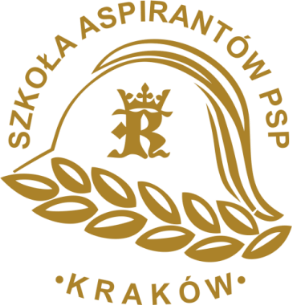 Szkoła Aspirantów Państwowej Straży Pożarnej w KrakowieAdres: os. Zgody 18, 31-951 KrakówREGON: 000173427NIP: 678-002-92-86Telefon: 47-835-97-00Fax: 47-835-97-09Strona internetowa: www.sapsp.plEmail: szkola@sapsp.plZAPROSZENIE DO ZŁOŻENIA OFERTY „Dostawa kocy, poduszek i śpiworówdla Szkoły Aspirantów Państwowej Straży Pożarnej w Krakowie”Nazwa nadana zamówieniu: Dostawa kocy, poduszek i śpiworów dla Szkoły Aspirantów Państwowej Straży Pożarnej w Krakowie.Przedmiot zamówienia: Przedmiotem zamówienia jest dostawa kocy, poduszek i śpiworów dla Szkoły Aspirantów Państwowej Straży Pożarnej w Krakowie.Postępowanie podzielone jest na części:Dostawa kocy wełnianych dla Szkoły Aspirantów Państwowej Straży Pożarnej w KrakowieDostawa poduszek z wypełnieniem z poliestru dla Szkoły Aspirantów Państwowej Straży Pożarnej w KrakowieDostawa śpiworów typu Mumia z odpinanym bawełnianym prześcieradłem dla Szkoły Aspirantów Państwowej Straży Pożarnej w KrakowieOpis przedmiotu zamówienia:CZĘŚĆ 1Nazwa nadana zamówieniu: Dostawa kocy wełnianych dla Szkoły Aspirantów Państwowej Straży Pożarnej w Krakowie.Przedmiot zamówienia: Przedmiotem zamówienia jest dostawa 200 sztuk kocy wełnianych dla Szkoły Aspirantów Państwowej Straży Pożarnej w Krakowie:Wymagania minimalne dla kocy wełnianych:Wymiar: 160 cm x 200 cmWzór: krata,Kolor: ciemny,Materiał: min. 80% wełna,Gramatura: min. 450 g/m2,Wykończenie lamówką usztywniającą.Wymagania dodatkowe:wszystkie użyte materiały muszą być w gatunku I,przedmiot zamówienia musi być nowy.Okres gwarancji: min. 12 miesięcy.Zamawiający zastrzega sobie możliwość zmniejszenia/zwiększenia zamawianych ilości asortymentu.Dostawa przedmiotu zamówienia do Szkoły Aspirantów PSP w Krakowie, os. Zgody 18 loco magazyn, na koszt wykonawcy do 22.06.2022r.Warunki płatności: min. 30 dni od dnia odbioru i wystawienia faktury. Na fakturze zamawiający wymaga zastosowania nazwy produktu „Koc wełniany” oraz jednostkę miary „sztuka”.CZĘŚĆ 2Nazwa nadana zamówieniu: Dostawa poduszek z wypełnieniem z poliestru dla Szkoły Aspirantów Państwowej Straży Pożarnej w Krakowie.Przedmiot zamówienia: Przedmiotem zamówienia jest dostawa 200 sztuk poduszek z wypełnieniem z poliestru dla Szkoły Aspirantów Państwowej Straży Pożarnej w Krakowie.Wymagania minimalne dla poduszek z wypełnieniem z poliestru:Rozmiar: 70 cm x 80 cm,Wypełnienie: 100% poliester, Tkanina / pokrycie: 50-52% poliester, 48-50% bawełna,Kolor: biały,Temperatura prania do 950C,Możliwość prania w pralce i suszenia mechanicznego.Wymagania dodatkowe:wszystkie użyte materiały muszą być w gatunku I,przedmiot zamówienia musi być nowy.Okres gwarancji: min. 12 miesięcy.Zamawiający zastrzega sobie możliwość zmniejszenia/zwiększenia zamawianych ilości asortymentu.Dostawa przedmiotu zamówienia do Szkoły Aspirantów PSP w Krakowie, os. Zgody 18 loco magazyn, na koszt wykonawcy do 22.06.2022r.Warunki płatności: min. 30 dni od dnia odbioru i wystawienia faktury. Na fakturze zamawiający wymaga zastosowania nazwy produktu „poduszka z wypełnieniem z poliestru” oraz jednostkę miary „sztuka”.CZĘŚĆ 3Nazwa nadana zamówieniu: Dostawa śpiworów typu Mumia z odpinanym bawełnianym prześcieradłem dla Szkoły Aspirantów Państwowej Straży Pożarnej w Krakowie.Przedmiot zamówienia: Przedmiotem zamówienia jest dostawa 100 sztuk śpiworów typu Mumia z odpinanym bawełnianym prześcieradłem dla Szkoły Aspirantów Państwowej Straży Pożarnej w Krakowie. Wymagania minimalne dla śpiworów typu Mumia z odpinanym bawełnianym prześcieradłem:Kształt typu Mumia,Płeć: uniwersalny, Rozmiar: 80cm x 210cm x 30cm /± 5%,Dedykowany wzrost: 180-190 cm,Temperatura ekstremalna: min. od -30oC do -5oC,Temperatura komfortu: min. od 1oC do 5oC,Gramatura ociepliny min. 300g/m2, wysokopuszysta włóknina z kombinacją włókien poliestrowych, nieabsorbująca wilgoci, antyalergiczna, odporna na pleśń,Tkanina zewnętrzna wiatroszczelna, umożliwiająca przenikanie wilgoci na zewnątrz, odporna na rozdarcia (typu stylon, poliester),Tkanina wewnętrzna: + poszewka(prześcieradło): 100% bawełna zapinana na zamek, napy lub guziki,Kolor: ciemny(czarny, granatowy, zielony),Wodoodporny,Waga produktu w opakowaniu jednostkowym max. 2,2 kg.,Zapinany na zamek,Wytrzymały na tarcia i uszkodzenia mechaniczne,Pokrowiec w zestawie.Wymagania dodatkowe:wszystkie użyte materiały muszą być w gatunku I,przedmiot zamówienia musi być nowy.Okres gwarancji: min. 12 miesięcy.Zamawiający zastrzega sobie możliwość zmniejszenia/zwiększenia zamawianych ilości asortymentu.Dostawa przedmiotu zamówienia do Szkoły Aspirantów PSP w Krakowie, os. Zgody 18 loco magazyn, na koszt wykonawcy do 22.06.2022r.Warunki płatności: min. 30 dni od dnia odbioru i wystawienia faktury. Na fakturze zamawiający wymaga zastosowania nazwy produktu „śpiworów typu Mumia z odpinanym bawełnianym prześcieradłem” oraz jednostkę miary „sztuka”.Postać ofertyOfertę należy złożyć w języku polskim.Nie dopuszcza się podania ceny w walucie innej niż polska PLN. Rozliczenia między zamawiającym, a wykonawcą zagranicznym mogą być prowadzone wyłącznie w walucie polskiej PLN.Oferta powinna zawierać co najmniej:wypełniony formularz ofertowy.jeżeli złożono ofertę, której wybór prowadziłby do powstania u zamawiającego obowiązku podatkowego zgodnie z przepisami o podatku od towarów i usług, zamawiający w celu oceny takiej oferty dolicza do przedstawionej w niej ceny podatek od towarów i usług, który miałby obowiązek rozliczyć zgodnie z tymi przepisami. Wykonawca, składając ofertę, informuje zamawiającego, czy wybór oferty będzie prowadzić do powstania u zamawiającego obowiązku podatkowego, wskazując nazwę (rodzaj) towaru lub usługi, których dostawa lub świadczenie będzie prowadzić do jego powstania, oraz wskazując ich wartość bez kwoty podatku.Oferty należy składać do dnia 31.05.2022 r. do godz. 10:00 w następujący sposób:drogą e-mailową na adres: szkola@sapsp.pltytuł wiadomości: Oferta na dostawę kocy, poduszek i śpiworów dla Szkoły Aspirantów Państwowej Straży Pożarnej w Krakowie.Zamawiający dopuszcza dołączenie do wiadomości pliki w następujących formatach: .pdf, .doc, .docx, .xls, .xlsx, .jpg., .bmp.Zamawiający dopuszcza możliwość skompresowania oferty do jednego pliku archiwum (ZIP).Postanowienia dodatkoweDokonanie wyboru zamówienia nastąpi w oparciu o najniższą łączną cenę brutto oferty.Zamawiający dopuszcza możliwość składania ofert częściowych. Każdy wykonawca może złożyć ofertę na wybrane przez siebie część/części.Każda część będzie oceniana oddzielnie i traktowane jako odrębne postępowanie.Wykonawca może złożyć tylko jedną ofertę dla danej części, wykonawca może wprowadzić zmiany lub wycofać złożoną przez siebie ofertę przed upływem terminu wyznaczonego na składanie ofert.Koszty uczestnictwa, w tym: opracowanie i dostarczenie oferty obciążają wyłącznie wykonawcę.Zamawiający unieważni postępowanie w przypadku: braku ofert,gdy cena najkorzystniejszej oferty przekroczy kwotę jaką zamawiający może przeznaczyć na realizację zamówienia,zamawiający zastrzega możliwość unieważnienia postępowania bez podania przyczyny.O wynikach postępowania zamawiający zawiadomi niezwłocznie wykonawców, którzy złożyli oferty, w postępowaniu.Pozostałe warunki w postępowaniu: Termin związania ofertą wynosi 21 dni od dnia składania ofert.W przypadku uchylania się od realizacji zamówienia wykonawcy, którego oferta została wybrana w terminie określonym przez zamawiającego, zamawiający może wybrać ofertę kolejną.RODOZamawiający informuje, iż zgodnie z art. 13 ust. 1 i 2 rozporządzenia Parlamentu Europejskiego i Rady (UE) 2016/679 z dnia 27 kwietnia 2016 r. w sprawie ochrony osób fizycznych w związku z przetwarzaniem danych osobowych i w sprawie swobodnego przepływu takich danych oraz uchylenia dyrektywy 95/46/WE (ogólne rozporządzenie o ochronie danych) (Dz. Urz. UE L 119 z 04.05.2016, str. 1), dalej „RODO”, informuję, że:administratorem Pani/Pana danych osobowych jest Komendant Szkoły Aspirantów Państwowej Straży Pożarnej w Krakowie, os. Zgody 18, 31-951 Kraków;w Szkole Aspirantów Państwowej Straży Pożarnej w Krakowie wyznaczony został Inspektor Ochrony Danych: os. Zgody 18, 31-951 Kraków, e-mail: iod@sapsp.pl, tel. 478359700, fax. 478359709;Pani/Pana dane osobowe przetwarzane będą na podstawie art. 6 ust. 1 lit. c RODO w celu związanym z postępowaniem o udzielenie zamówienia publicznego pn.: „Dostawa kocy, poduszek i śpiworów dla Szkoły Aspirantów Państwowej Straży Pożarnej w Krakowie” (nr sprawy WK.077.49.2022).Odbiorcami Pani/Pana danych będą jednostki organizacyjne PSP oraz inne organy na mocy przepisów odrębnych ustaw.Pani/Pana dane osobowe będą przechowywane, zgodnie z Zarządzeniem nr 21 Ministra Spraw Wewnętrznych z dnia 25 stycznia 2013 r. „w sprawie instrukcji kancelaryjnej i jednolitego rzeczowego wykazu akt dla Państwowej Straży Pożarnej” (Dz. Urz. MSW z 2013 r. poz.27), przez okres 10 lat od dnia zakończenia postępowania o udzielenie zamówienia;obowiązek podania przez Panią/Pana danych osobowych bezpośrednio Pani/Pana dotyczących jest wymogiem związanym z udziałem w postępowaniu o udzielenie zamówienia publicznego; w odniesieniu do Pani/Pana danych osobowych decyzje nie będą podejmowane w sposób zautomatyzowany, stosowanie do art. 22 RODO;posiada Pani/Pan:na podstawie art. 15 RODO prawo dostępu do danych osobowych Pani/Pana dotyczących;na podstawie art. 16 RODO prawo do sprostowania Pani/Pana danych osobowych (skorzystanie z prawa do sprostowania nie może skutkować zmianą wyniku postępowania o udzielenie zamówienia publicznego ani zmianą postanowień umowy;na podstawie art. 18 RODO prawo żądania od administratora ograniczenia przetwarzania danych osobowych z zastrzeżeniem przypadków, o których mowa w art. 18 ust. 2 RODO (prawo do ograniczenia przetwarzania nie ma zastosowania w odniesieniu do przechowywania, w celu zapewnienia korzystania ze środków ochrony prawnej lub w celu ochrony praw innej osoby fizycznej lub prawnej, lub z uwagi na ważne względy interesu publicznego Unii Europejskiej lub państwa członkowskiego);nie przysługuje Pani/Panu:w związku z art. 17 ust. 3 lit. b, d lub e RODO prawo do usunięcia danych osobowych;prawo do przenoszenia danych osobowych, o którym mowa w art. 20 RODO;na podstawie art. 21 RODO prawo sprzeciwu, wobec przetwarzania danych osobowych, gdyż podstawą prawną przetwarzania Pani/Pana danych osobowych jest art. 6 ust. 1 lit. c RODO”.Załączniki:Formularz ofertowy.KomendantSzkoły Aspirantów Państwowej Straży Pożarnej w Krakowie/-/bryg. mgr inż. Marek CHWAŁA Załącznik „Formularz ofertowy”....................................................	.................................., dnia ............................pieczęć wykonawcy	- FORMULARZ OFERTOWY –DLA CZĘŚCI NR 1 	dotyczy/nie dotyczy (niepotrzebne skreślić)Oferujemy dostawę kocy wełnianych dla Szkoły Aspirantów Państwowej Straży Pożarnej w Krakowie zgodną z opisem przedmiotu zamówienia określonym Zapytaniu Ofertowym oraz w załącznikach do oferty.Wartość brutto: ....................... słownie: ..............................................................................Okres gwarancji: …….............…./min. 12 m-cy/DLA CZĘŚCI NR 2 	dotyczy/nie dotyczy (niepotrzebne skreślić)Oferujemy dostawę poduszek z wypełnieniem z poliestru dla Szkoły Aspirantów Państwowej Straży Pożarnej w Krakowie zgodną z opisem przedmiotu zamówienia określonym w Zapytaniu Ofertowym oraz w załącznikach do oferty.Wartość brutto: ....................... słownie: ..............................................................................Okres gwarancji: …….............…/min. 12 m-cy/DLA CZĘŚCI NR 3 	dotyczy/nie dotyczy (niepotrzebne skreślić)Oferujemy dostawę śpiworów typu Mumia dla Szkoły Aspirantów Państwowej Straży Pożarnej w Krakowie zgodną z opisem przedmiotu zamówienia określonym w Zapytaniu Ofertowym oraz w załącznikach do oferty.Wartość brutto: ....................... słownie: ..............................................................................Okres gwarancji: …….............…/min. 12 m-cy/Oświadczenia wykonawcy:Oświadczamy, że zapoznaliśmy się z zaproszeniem do złożenia oferty i nie wnosimy zastrzeżeń oraz zdobyliśmy konieczne informacje, potrzebne do właściwego wykonania zamówienia.Oświadczamy, że zamówienie wykonamy w terminie wskazanym w zaproszeniu do złożenia oferty.Oświadczam, że zamówienie wykonamy zgodnie z obowiązującymi przepisami prawa, normami i normatywami.Oświadczamy, że przedmiot zamówienia spełnia wszelkie normy oraz posiada wszystkie prawem wymagane badania i certyfikaty.Oświadczamy, że uważamy się za związanych niniejszą ofertą przez czas wskazany w zaproszeniu do złożenia oferty.Oświadczamy, że spełniamy wszystkie warunki określone w zaproszeniu do złożenia oferty oraz złożyliśmy wszystkie wymagane dokumenty potwierdzające spełnienie tych warunków.Oświadczamy, że w cenie oferty zostały uwzględnione wszystkie koszty wykonania zamówienia.Oświadczamy, iż akceptujemy warunki płatności określone przez zamawiającego w zaproszeniu do złożenia oferty.Wyrażamy zgodę na przetwarzanie danych osobowych przez Komendanta Szkoły Aspirantów Państwowej Straży Pożarnej w Krakowie z siedzibą os. Zgody 18, 31-951 Kraków - Administratora danych osobowych, zgodnie z ustawą z dnia 29 sierpnia 1997 r. o ochronie danych osobowych (tj. Dz. U. 2019 poz. 1781 ze zm.) w realizacji zamówienia.........................................................................../czytelny podpis imieniem i nazwiskiem lub pieczęć imienna i podpis upoważnionego przedstawiciela wykonawcy/Przedmiot zamówienia „Dostawa kocy, poduszek i śpiworów dla Szkoły Aspirantów Państwowej Straży Pożarnej w Krakowie”(nr sprawy WK.077.49.2022)Dane wykonawcy:Dane wykonawcy:Dane wykonawcy:Dane wykonawcy:Dane wykonawcy:Pełna nazwa:Adres:Kod:Miejscowość:Miejscowość:Województwo:Telefon:Fax:Fax:e-mail:Internet http://Internet http://W zależności od podmiotu: KRS* /  CEIDG* :W zależności od podmiotu: NIP* /  PESEL* :W zależności od podmiotu:REGON:Wykonawca zgodnie z Ustawą Prawo przedsiębiorców jest:  mikroprzedsiębiorcą* mikroprzedsiębiorcą* małym przedsiębiorcą* małym przedsiębiorcą*Wykonawca zgodnie z Ustawą Prawo przedsiębiorców jest:  średnim przedsiębiorcą* średnim przedsiębiorcą* inne: ………………………….* inne: ………………………….**Właściwe zaznaczyć (nacisnąć na pole wyboru)Uwaga: W przypadku wykonawców składających ofertę wspólną należy wypełnić dla każdego podmiotu osobno.*Właściwe zaznaczyć (nacisnąć na pole wyboru)Uwaga: W przypadku wykonawców składających ofertę wspólną należy wypełnić dla każdego podmiotu osobno.*Właściwe zaznaczyć (nacisnąć na pole wyboru)Uwaga: W przypadku wykonawców składających ofertę wspólną należy wypełnić dla każdego podmiotu osobno.*Właściwe zaznaczyć (nacisnąć na pole wyboru)Uwaga: W przypadku wykonawców składających ofertę wspólną należy wypełnić dla każdego podmiotu osobno.*Właściwe zaznaczyć (nacisnąć na pole wyboru)Uwaga: W przypadku wykonawców składających ofertę wspólną należy wypełnić dla każdego podmiotu osobno.Osobą upoważnioną do reprezentowania wykonawcy zgodnie z wpisem do centralnej ewidencji i informacji o działalności gospodarczej / wpisem do krajowego rejestru sądowego jest:…………………………………………………………………………………………………(imię, nazwisko, stanowisko/podstawa do reprezentacji)Lp.AsortymentIlościzamawianeCena brutto za 1 szt.Wartość bruttoabcde = c · d1.Koc wełniany…………………………………………………………/marka, typ, model itp./200 szt.Razem:Razem:Razem:Lp.AsortymentIlościzamawianeCena brutto za 1 szt.Wartość bruttoabcde = c · d1.Poduszka z wypełnieniem z poliestru…………………………………………………………/marka, typ, model itp./200 szt.Razem:Razem:Razem:Lp.AsortymentIlościzamawianeCena brutto za 1 szt.Wartość bruttoabcde = c · d1.Śpiworów typu Mumia…………………………………………………………/marka, typ, model itp./100 szt.Razem:Razem:Razem: